Государственное бюджетное общеобразовательное учреждение  Самарской области  основная общеобразовательная школа села Покровка муниципального района Нефтегорский Самарской области«Летний калейдоскоп»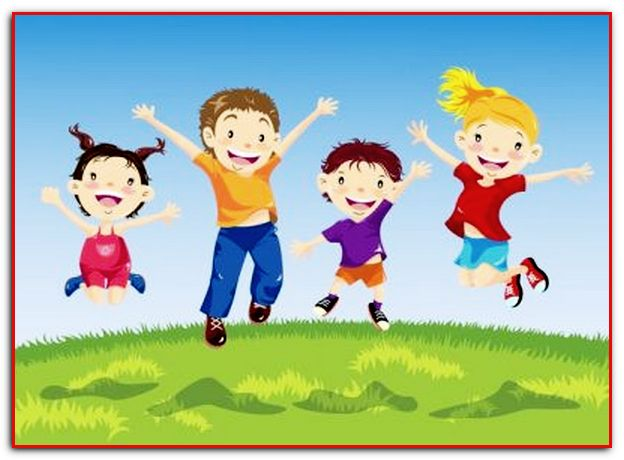 Сборник сценариев, игр, мероприятийдля организации летней кампанииСборник составлен: Бусаргиной Н.В. учитель начальных классов, начальник лагеряс.Покровка2017г.Содержание Экологический конкурс «Знатоки леса» Экологическая викторина «Берегите землю, берегите!» Спортивное мероприятие «Сказочная эстафета» Спортивное мероприятие «Большая шуточная Олимпиада»5. Игра - путешествие по станциям «Форд Боярд» 6. КВН «Все сказки в гости к нам» 7. Сценарий торжественной линейки, посвящённой открытию лагерной смены. 8.  Игра – путешествие «Космические дали» В сборнике собраны сценарии для проведения массовых воспитательных мероприятий, проводимых в  летнем лагере дневного пребывания «РОСТОК» на базе ГБОУ ООШ с. Покровка. Данный сборник включает в себя сценарии различных конкурсов, игр, викторин, спортивные, интеллектуальные и воспитательные мероприятия. Содержание мероприятий направлено на расширение экологических знаний, полученных при изучении школьных предметов; формирование  у учащихся активного и ответственного отношения к окружающей среде; формирование гражданского сознания и патриотического чувства; формирование у школьников навыков общения и толерантности; привитие навыков здорового образа жизни, укрепление здоровья.Педагогический коллектив ГБОУ ООШ с. Покровка адресует этот сборник тем, кто работает в пришкольных лагерях дневного пребывания,  воспитателям, вожатым, педагогам – организаторам внеклассной работы и всем тем, кто планирует организовать интересную работу с детьми. Список используемой литературыС.К.Якуб. Вспомним забытые игры.- М.: «Детская литература»,1990г.Детская энциклопедия «Праздники», Филипп Стил, ЗАО «Премьера», ООО «Издательство Астрель», 2001.2. О.Н. Казак «Путешествие в страну игр», 1997.3. Кедрина Т. Я., Гелазония П. И. Большая книга игр и развлечений для детей и родителей. – М.: Педагогика – Пресс, 1992.4. Иванов А. В. Игры и праздники в образовательной средней школе: Методическое пособие. – М.: ЦГЛ, 2005.5. Воронова, Л. Почтальон детских приветов: сценарий конкурсно-игровой программы для детей начальной школы  /Л. Воронова //Сценарии и репертуар. – 2012. 6. Григорьева, Г. Мы летим к другим планетам – извещаем вас об этом: массовка для детей /Г. Григорьева //Сценарии и репертуар –20117. Зайцев, А. Самый – самый: сценарий конкурсной программы для мальчишек /А. Зайцев //Сценарии и репертуар. – 2011. 8. Захарова, А. Сказки к нам приходят в дом: сценарий развлекательно-игровых конкурсов  /А. Захарова //Сценарии и репертуар. 9. Климова, И. Крестики-нолики: конкурсная программа для младших школьников /И. Климова //Сценарии и репертуар. – 2011. 10. Сафонова, Т. Толстячок: юмористическая зарисовка для летнего лагеря /Т. Сафонова //Сценарии и репертуар. – 2012. 11. С. А. Лёвина, Начальная школа. Математика, чтение, природоведение (конспекты открытых занятий), Волгоград, издательство «Учитель», 200112. В. А. Георгиевский, Л. И. Шитикова «Проведение праздников в начальных классах». – М., Просвещение, 1983. 13.Энциклопедия в 3-х томах «Что такое. Кто такой». – М.: «Педагогика - Пресс», 1994. 14.Левитан Е.П. «Малышам о звездах и планетах». Москва, Педагогика-Пресс15.Левитан Е, П. "Твоя Вселенная".17..Луговская Ю.П. Детские праздники в школе, летнем лагере и дома. Мы бросаем скуке вызов. (Серия «Школа радости».) – Ростов на/Д:Феникс, 2002г.18.Панфилова Н.И., Садовникова В.В. 35 суббот плюс каникулы: Сценарии школьных праздников. – М.: Новая школа, 2001г.19.Лето. Каникулы. Лагерь / Под ред. С.А. Шмакова. – Липецк, 1995г. 20.Пакилева Н.П., Кузнецова Л.В., Коржова Н.Б., Павлова Л.Н. Решаем и планируем вместе: Методическое пособие в помощь организаторам летнего отдыха. – М.: НИИ семья, 1998г.21. Афанасьев С.П. Весёлые каникулы: Настольная книга воспитателя. - М.: АСТ – Пресс КНИГА, 2004г.22. Журнал «Вожатый»23. Интернет ресурсы.Экологический конкурс«ЗНАТОКИ ЛЕСА»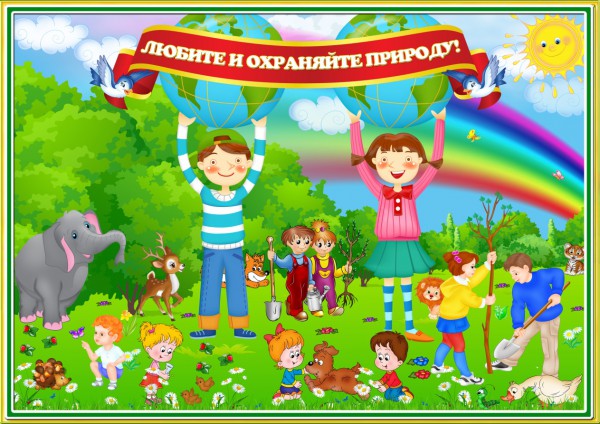 Автор – составитель: Бусаргина Н.В.,                                                                        учитель начальных классовс. Покровка2017г.Экологический конкурс«ЗНАТОКИ ЛЕСА»Сценарий предназначен для организации летнего отдыха детей в пришкольном лагере дневного пребывания.Цели:Формировать у детей гордость за красоту родной природы;Воспитывать экологическую и эстетическую культуру.Задачи: Формировать интерес к окружающему миру и стремление беречь природу;  Углубить понятия единства и целостности природы; Воспитывать любовь  к природе;Формировать навыки работы в группах (в командах)Участники: учащиеся начальных классовДействующие лица: ведущий и подготовленные ученикиОборудование:   видеопроектор, ноутбук, экран для демонстрации. Сигнальные карточки (зелёный  цвет – «да», красный цвет – «нет»). Фишки для подсчёта; картинки с изображениями птиц, зверей, цветов и деревьев.   Ход мероприятияI.Вступительная часть.    (Ведущий читает стихотворение.)Здравствуй, лес, дремучий лес,Полный сказок и чудес!Ты о чём шумишь листвою,Ночью тёмной, грозовою?Что нам шепчешь на зареВесь в росе, как в серебре?Кто в глуши твоей таится?Что за зверь? Какая птица?Всё открой, не утаи:Ты же видишь – мы свои.Ведущий.  Ребята, чему посвящено наше занятие?II. Основная часть.Создаются три команды, объясняются правила конкурса.Ведущий.  Вы узнаете, как называется первый конкурс, если отгадаете загадку.Весной веселит,Летом холодит,Осенью питает,Зимой согревает. (Дерево)1конкурс – «Знатоки деревьев».Стоит красавица на поляне:В белом сарафане,В зелёном полушалке. (Берёза)Никто её не пугает,А она вся дрожит. (Осина)Весной зеленела, летом загорела,Осень в сад пришла, красный факел зажгла. (Рябина)Зимой и летомОдним цветом. (Ель, сосна)В лесу на полянеСтоит кудрявый ВаняВ зелёном кафтане;Богач не велик,А орешками наделит. (Орешник)Кудри в речку опустилаИ о чём-то загрустила,А о чём грустит, никому не говорит. (Ива)2 конкурс – «Знатоки грибов» (слайдовая презентация  «Грибы»)Ведущий. В лесу можно встретить много грибов, давайте попробуем определить, насколько хорошо вы знаете съедобные грибы, которые растут в нашем крае.Этот гриб можно встретить не только под берёзой. И всё таки, чаще всего он растёт именно под ней. (Подберёзовик)Мякоть этого гриба никогда не темнеет, за что он и получил своё название. Его ещё называют царь – гриб. (Белый)Эти грибы живут на пнях давно упавших  или срубленных деревьев большими компаниями. Иногда с одного пня можно собрать целое лукошко. (Опята)Шляпки этих грибов ничем не примечательны, а в сырую погоду блестят, будто смазанные маслом. (Маслята)Эти грибы узнаешь по цвету и ещё по тому, что на срезанной ножке гриба выступает капелька оранжевого сока, который приятно пахнет сосной. (Рыжик)Этот гриб красивый самый, очень яркий и с кружками. Он коварен, берегись. И в лукошко не бери! (Мухомор)3 конкурс – “Знатоки цветов»Ведущий. Сейчас мы поиграем в игру «Буквы заблудились», отгадайте названия цветов и постарайтесь запомнить их.Машрока , никподснеж, дышнал, цамедуни, улаприм, небудзаки(ромашка, подснежник, ландыш, медуница, примула, незабудки)(Названия цветов написаны на карточках. Ведущий вывешивает рисунки  отгаданных цветов)Ученик читает стихотворение:Если ЯСорву цветок,Если ТыСорвёшь цветок…Если Все:И Я и Ты –Если МыСорвём цветы,То окажутся пустыИ деревья,И кусты…И не будет красоты.И не будет доброты.Если толькоЯ и Ты,Если МыСорвём цветы… (Т. Собакин)4 конкурс – «Знатоки лекарственных трав»  (слайдовая презентация «Лекарственные травы» )Лес, как сказочное царство,Там кругом растут лекарства,В каждой травке. В каждой ветке –И лекарства, и таблетки.  Все вы знаете растение лопух. В народной медицине отваром корней лопуха полощут больное горло. Для укрепления волос втирают в кожу репейное масло.  Очень полезна крапива, особенно майская. В ней очень много полезной кислоты. Она обладает кровоостанавливающим свойством. Настоем крапивы лечат малокровие и авитаминоз. Полезно в мае из листьев крапивы варить зелёные щи.   Волшебным растением можно назвать листья подорожника. Если к свежим шрамам прикладывать чистые листья его, сложенные сразу по 5 – 6 штук друг на друга, на несколько часов, то не останется от шрама и следа. Если вас укусит оса или пчела, разотрите лист подорожника и приложите на ранку свежий сок, и от укуса не останется боли, сразу станет легче.Очень полезен и одуванчик.  Ешьте ранней весной салат из одуванчиков, в нём очень много витаминов. В старину им лечили змеиные укусы.   А кто пьёт чай из мяты или с травой Иван – чай, тот очень редко болеет. А лечат с их помощью бессонницу и головную боль. Употребляют при гриппе.Зверобой лечит и желудок, и печень, и кишечник. А какой дивный запах у чая из зверобоя!Ведущий: А теперь, ребята, отдохнём.Физминутка.Только в лес мы вошли,
Появились комары.
Руки – вверх, хлопок над головой,
Руки – вниз, хлопок – другой.Дальше по лесу шагаем,
И медведя мы встречаем.
Руки на голову кладём,
И вразвалочку идём.Впереди из-за куста,
Смотрит хитрая лиса.
Мы лисичку обхитрим,
На носочках пробежим.Зайчик скачет быстро в поле,
Очень весело на воле.
Подражаем мы зайчишке,
Непоседы – шалунишки.Но закончилась игра,
И учиться нам пора.5 конкурс – «Знатоки птиц»   (слайдовая презентация «Птицы»)Вопросы для викторины:1)Какая лесная птица считается самой болтливой?  (Сорока)2)Как зовут птицу – гадалку. (Кукушка)3) Какая лесная птица считается долгожительницей? (Лесная ворона. Продолжительность жизни – 120 лет и более)4) Какую птицу назвали лесной ягодой? (Малиновку, она же  зарянка)5) Какая птица никогда не садится на землю? (Стриж)6) Какую птицу принято считать символом мудрости? (Сову)7) Кого,  по праву, в народе называют «лесным доктором»? (Дятла)8) Самая певчая птица России? (Соловей)9) Какая птица выводит своё потомство зимой? (Клёст)10) Птица – символ мира. (Голубь)Ученик читает стихотворение:Покормите птиц Покормите птиц зимой,Пусть со всех концовК вам слетятся, как домой,Стайки на крыльцо.Небогаты их корма – Горсть зерна нужна,Горсть одна – И не страшнаБудет им зима.Сколько гибнет их – не счесть,Видеть тяжело.А ведь в нашем сердце естьИ для птиц тепло.Разве можно забывать:Улететь могли,А остались зимоватьЗаодно с людьми.Приучите птиц в морозК вашему окну,Чтоб без песен не пришлосьНам встречать весну.   А.ЯшинВедущий: Ребята, а теперь  поиграем в заключительную игру.  Я показываю картинку с изображением обитателей леса, вы поднимите карточку зелёного цвета, если названный предмет не живёт или не растёт в лесу, то покажите карточку красного цвета. Игра «Кто в лесу живёт и что в лесу растёт»Земляника, клюква, ежевика, лошадь, сосна, медведь, астра, лось, корова, тюльпан, осина, овца, берёза, смородина, клён, олень, дуб, сирень, колокольчик, черника, вишня, заяц, георгин, тополь, гладиолус, лещина, кролик, голубика, кабан, ландыш, ясень, незабудка, лось, ива, лиса.III. Заключение.Ведущий: Ребята, вы хорошо знаете зверей, птиц, растения и грибы, а знаете ли вы, как нужно вести себя на природе?     Ученик читает стихотворение:Чтоб могли леса цвестиИ сады, и рекиВсё живое берегиТы на этом свете.Ты природу полюби,Каждую травинку,С птицами давай дружи,Береги пылинку.Мусор, друг, не оставляйВ лесу на полянке,Реки ты не засоряй,Бой объявим склянке.Не неси домой ежа,Бабочку не трогай.Школьник, помни ты всегда –Их не так и много.Ведущий: Запомните  правила поведения на природе:Не трогай, не убивай зверей.Не трогай гнёзда птиц.Не кричи в лесу.Умело собирай грибы, рви лекарственные с умом.Не разводи костров в лесу.Не оставляй мусор в лесу.IV. Подведение итогов.Оценить медалями «Знатоки леса» лучших учеников.Ведущий: Подходит к концу наша игра и хочется сказать:Любите родную природу –Озера, леса и поля,Ведь это же наша с тобою Навеки родная земля.На ней мы с тобою родились, Живём мы с тобой на ней,Так будем же, люди, все вместе Мы к ней относиться добрей.Экологическая викторина «Берегите землю, берегите!»                                                              Автор: Юшина Светлана Васильевна,                                                                          учитель начальных классовПокровка, 2017г.Экологическая викторина «Берегите землю, берегите».    Сценарий предназначен для организации летнего отдыха детей в пришкольном лагере дневного пребывания.Цель:  Формирование  у воспитанников бережного отношения к окружающей среде через игровую деятельность.Задачи:Расширять представление  детей об  экологических  законах;Побуждать  детей к  участию  в  природоохранных  мероприятиях, к  пропаганде  экологических  идей;Развивать навыки бережного отношения к окружающей среде.Участники: учащиеся начальных классовДействующие лица: ведущий, подготовленные ученики, жюри и герои сказки «Репка»Оборудование: плакаты на экологическую тему, ноутбук, диапроектор, экран, карточки с заданиями для команд, природный материал, сценические костюмы. Жюри - ребята старшего отряда. Команды формируем совместно с воспитателями. Победившая команда получит медаль «Знатоки окружающего мира».Ход мероприятияВопросы гостям: 
Какой месяц короче всех? (Май – в нем всего три буквы). 
Какая река самая страшная? (Река Тигр). 
Может ли страус назвать себя птицей? (Нет, т.к. он не умеет говорить) .
Что стоит между окном и дверью? (Буква "и"). 
Что можно приготовить, но нельзя съесть? (Уроки). 
Что станет с зеленым мячиком, если он упадет в Желтое море? (Он намокнет). 
Какой рукой лучше размешивать чай? (Чай лучше размешивать ложкой.) 
На какой вопрос нельзя ответить "Да"? (Вы спите?). 
Каким гребнем нельзя причесываться? (Петушиным). 
 Мужчина вел большой грузовик. Фары не горели, луны тоже не было, фонари вдоль дороги не светили. Женщина стала переходить дорогу перед машиной, но водитель ее не задавил. Как ему удалось разглядеть ее? (Был день). 
На какое дерево садится ворона во время дождя? (На мокрое). 
Из какой посуды нельзя ничего съесть? (Из пустой). 
Что можно увидеть с закрытыми глазами? (Сон). 
За чем мы едим? (За столом). 
Когда машина едет, какое колесо у нее не крутится? (Запасное). 
Почему, когда захочешь спать, идешь на кровать? (По полу).
До каких пор можно идти в лес? (До середины - дальше идешь из леса). 
Когда человек бывает деревом? (Когда он со сна - "сосна"). 
Почему корова ложится? (Потому что не умеет садиться). 
Может ли дождь идти два дня подряд? (Нет, т.к. ночь разделяет дни).1-й конкурс. «Загадки».Команды по очереди отвечают на вопросы. 1. Как называются животные, тело которых покрыто перьями? (Птицы).2. Как называются животные, тело которых покрыто чешуёй? (Рыбы).3. Как называются животные, тело которых покрыто шерстью? (Звери).4. Птенцы, какой птицы не знают своей матери? (Кукушки).5. Кто путешествует по воздуху на нитке? (Паук).6. У кого на сучке кладовая? (У белки).7. Какая нить в природе самая тонкая? (Паутина).8. Какую птицу называют «белобока»? (Сорока).9. Есть на речках лесорубы В серебристо-бурых шубах Из деревьев, веток, глины Строят прочные плотины. (Бобры).10. Скачет зверюшка: Не рот, а ловушка. Попадут в ловушку И комар, и мушка. (Лягушка).11. Над рекою он в полёте, Этот чудо-самолётик. Над водой парит он гладкой, На цветке его посадка. (Стрекоза).12. На спине я дом ношу, Но гостей не приглашу: В костяном моём дому Место только одному. (Черепаха).13. Лежит верёвка,Шипит плутовка,Брать её опасно – Укусит. Ясно? (Змея).14. Волны к берегу несутПарашют – не парашютНе плывёт он, не ныряет,Только тронешь – обжигает. (Медуза).2-й конкурс. Игра «Четвёртый лишний».Вычеркни лишние. Объясни – ПОЧЕМУ?1 команда1. Клён, рябина, ель, тюльпан. Так как …2. Берёза, дуб, шиповник, тополь. Так как …3. Яблоня, смородина, малина, рябина. Так как …4. Осина, липа, дуб, ель. Так как …2 команда5. Сосна, тополь, рябина, ива. Так как …6. Липа, осина, клён, яблоня. Так как …7. Груша, слива, тополь, вишня. Так как …8. Клубника, роза, ландыш, фиалка. Так как …3-й конкурс. Игра «Собери грибы».(На поле разбросаны грибы. Выходят по одному члену от команды).– Кто больше соберёт грибов. (Повторить несколько раз).Учащиеся читают стихи.1. Всё – от старой сосны у забораДо большого тёмного бораИ от озера до пруда –Окружающая среда.А ещё и медведь, и лось,И котёнок Васька небось?Даже муха – вот это да! –Окружающая среда.Я люблю на озере тишь,И в пруду отраженья крыш,Рвать чернику люблю в лесу,Барсука люблю и лису...Я люблю тебя навсегда,Окружающая среда!2. В природе столько красоты –Вглядись, и ты поймешь,Зачем росистые кустыОкутывает дрожь.Куда, журча, ручей бежит,Прозрачнее стекла,О чем под вечер, в поле ржи,Поют перепела...Пусть станет сердцу твоемуПонятна птичья речь –И ты научишься тому,Как это все беречь.4-й конкурс. «Собери слово».В словах перепутаны буквы, поменяй их местами, так, что бы получились слова (экология, природа, земля, растение, животное).     5 -й конкурс. «Собери пословицу».Участники команд получают конвертики с разрезанным на слова текстом пословицы. По сигналу ведущего они должны открыть конверт и склеить пословицу.(«Был бы лес, соловьи прилетят»).Текст пословицы представляется жюри, которое оценивает правильность и скорость выполнения задания.А пока команды работают, болельщикам предлагаем отгадать загадки и принести дополнительный балл своей команде.Загадки1. Русская красавица, Всем нам очень нравится. Бела она, стройна, Одежда зелена. (Береза).2. Прямо в небо рвутся, ввысь;Ты внимательно всмотрись:Не березы, не осинки,Нет листочков, есть хвоинки. (Ели).3. Вот бочонок с шапочкой,С дерева упал. Год прошел – и деревцем Маленьким он стал. (Желудь).4. Ветви над рекой склонила,В реку смотрится уныло. (Ива).5. Осень тихая настанет,Дивным дерево то станет: Листья – звезды яркие, Золотые, жаркие. (Клен).6. Летом знойным зацветет –Сразу пчел к себе зовет. Круглые листочки, Светлые цветочки. Вкусен, сладок их нектар... Кто-то дерево узнал? (Липа).7. Что за дерево такое Угощает снегирей? Снег стоит, трещат морозы, Ну а ягоды вкусней. (Рябина).6-й конкурс. «Забавные зверюшки».Если понаблюдать за животными, то можно увидеть много интересного и забавного. А сейчас я предлагаю командам изобразить зверей, так чтобы все догадались – КТО ЭТО?1. Журавль и цапля.2. Лев и собачка.3. Ворона и лисица.4. Три медведя.7-й конкурс. Ведущий: Ребята, теперь, прежде чем мы с вами будем проводить следующий конкурс, давайте посмотрим сценку «Репка»Ведущий: Посадил дед репку. А когда ее сажают? (Дети отвечают: весной) Дед: Сколько времени прошло, а она не растет. Бабка, иди помоги! Бабка: Да, мала наша кормилица! Пойду водички принесу из речки, полью. (Приносит воду красного цвета) Дед: Что-то водичка странная. Где ты ее взяла? Бабка: В нашей речке. Наверно, надо внучку позвать, посоветоваться. Внучка, иди сюда. Смотри, какая водичка красивая. Внучка: Бабушка, где ты эту воду взяла? Бабка: В нашей речке. Внучка: Что, ты! Что, ты! Такой водой нельзя пользоваться. Репка сразу погибнет. Это завод выливает использованную воду. Пойду принесу воду из родника. (Приносит воду из родника, поливает, все садятся около репки и ждут)Дед, бабка, внучка вздыхают: Не растет!Внучка: Жучка, иди помогай! Жучка: Надо землю взрыхлить! (Жучка лапами рыхлит землю, выбрасывает консервные банки, бутылки)Жучка: Наверно, туристы отдыхали около нашего огорода. Кошка, иди домой, помогай! (Жучка и кошка рыхлят землю и выбрасывают разный мусор) Кошка: Ух, устала! Ну и туристы. Отдохнули и все вокруг замусорили. (Жучка и кошка садятся рядом с дедом, бабкой, внучкой) Все: Расти, репка, большая-пребольшая. Теперь и вода чистая и земля рыхлая. (Репка начинает расти) Мышка: А что меня не зовете? Репка выросла? Все (хором): Да! Ведущий: Дедка за репку, бабка за дедку, Внучка за бабку, Жучка за внучку, Кошка за Жучку, мышка за кошку, Тянут, потянут – и вытянули репку.8-й конкурс. «Рассортируйте мусор»С помощью стрелочки перенеси картинки предметов в квадраты с надписью.9-й конкурс. «Лесные правила»Вы должны хором отвечать «да» и хлопать в ладоши.Если в лес пришел гулять,Свежим воздухом дышать,Бегай, прыгай и играй.Только чур не забывай, Что в лесу нельзя шуметь, Даже очень громко петь!Испугаются зверушки, Убегут с лесной опушки.Ветки дуба не ломай, (да)И почаще вспоминай:Мусор с травки убирать! (да)Зря цветы не надо рвать! (да)Из рогатки не стрелять, (да)Ты пришел не убивать!Бабочки пускай летают,Ну кому они мешают?Здесь не нужно всех ловить, (да)Топать, хлопать, палкой бить. (да)Ты в лесу всего лишь гость.Здесь хозяин – дуб и лось.Их покой побереги, Ведь они нам не враги.Пока жюри подводят итоги, выступают подготовленные дети.1. Давайте будем Дружить друг с другом,Как птица – с небом,Как поле – с плугом,Как ветер – с морем,Трава – с дождями,Как дружит солнцеСо всеми нами!Давайте будемК тому стремиться,Чтоб нас любилиИ зверь, и птица.И доверяли повсюду нам,Как самым вернымСвоим друзьям!2. Берегите землю. БерегитеЖаворонка в голубом зените,Бабочку на листьях повилики,На тропинках солнечные блики.На камнях играющего краба,Над пустыней тень от баобаба,Ястреба, парящего над полем,Ясный месяц над речным покоем,Ласточку, мелькающую в жите.Берегите землю! Берегите!3. Давайте вместе Землю украшать,Сажать сады, цветы сажать повсюду.Давайте вместе Землю уважатьИ относиться с нежностью, как к чуду!Мы забываем, что она у нас одна –Неповторимая, ранимая, живая.Прекрасная: хоть лето, хоть зима…Она у нас одна, одна такая!10. Подведение итогов. Награждение победителей. Вручаются  медали «Знатоки окружающего мира» 11.Рефлексия. Ребята, пожалуйста, ответьте на вопросы:– Какие конкурсы понравились? – Какие правила охраны природы запомнили? Спортивное мероприятие«Сказочная эстафета»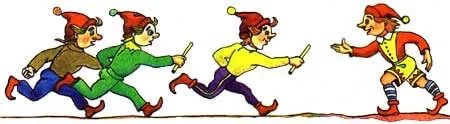 Автор – составитель: Разуваев П.Г.,                                                                        учитель физической культурыс. Покровка2017г.«Сказочная эстафета»Пояснительная запискаДети очень любят сказки. Они даже хотят подражать сказочным героям. С ними можно провести «сказочные» эстафеты — полуспортивные, полуигровые соревнования, в основе которых сюжеты сказок. Эстафеты очень хорошо проводить в День сказок, когда можно вспомнить старые сказки, инсценировать их, сочинить новые, разучить песни любимых сказочных героев. И, конечно, провести «сказочные» эстафеты. Организуя их, обязательно надо напомнить детям сюжеты сказок, это поможет лучше понять задание и сделать его выполнение более эмоциональным. Ход эстафет надо комментировать по-сказочному весело, включать бодрую сказочную музыку, вдохновлять на поддержку болельщиков. Если не забыть об этом, то получится веселый сказочно-спортивный праздник. Цель: формирование положительной мотивации к здоровому образу жизни учащихсяЗадачи: укреплять здоровье учащихся,               развивать физические способности,              воспитание чувства коллективизма, взаимовыручки, товарищества,            воспитание собранности и организованностиУчастники эстафеты: учащиеся 1 – 7 классовДействующие лица: ведущий эстафетыОборудование: спортивный инвентарьХод эстафетыКонек-горбунокПо названию ясно, что участникам этой эстафеты предстоит изобразить Конька-горбунка из сказки П. Н. Ершова. Для этого потребуется лишь волейбольный мяч или воздушный шарик. Участники сгибаются в поясе, берут мяч и кладут его себе на спину. Чтобы мяч не упал во время движения, его необходимо придерживать рукой, оставаясь при этом в полусогнутом состоянии. В этой эстафете «конькам-горбункам» придется во время скачки преодолевать препятствия, например, поставленные на линии эстафеты табуреты, на которые необходимо будет взобраться, затем соскочить с них, и все это быстро и не теряя при этом «горб» — мяч за спиной. Победят те «коньки-горбунки», которые окажутся более ловкими и стремительными.Ядро барона МюнхгаузенаПомните, барон Мюнхгаузен передвигался однажды, оседлав пушечное ядро. Предложите ребятам освоить этот необычный вид «транспорта». Ядром у них будет обычный воздушный шарик, на котором сбоку яркой краской написано: «ядро». Участники должны оседлать ядро, зажав его между коленками и придерживая руками.По сигналу в таком положении они должны проделать путь до флажка и обратно. Затем ядро передается следующему игроку и так далее, пока не выяснится, какая команда быстрее освоила «полеты на ядре».Не забывайте, что при неосторожном обращении шарики имеют свойства лопаться. Предупредите об этом ребят. Если шарик-ядро лопнет, команда выбывает из игры и «оплакивает погибшего ядролетателя».Кот в сапогахДля этой эстафеты потребуется найти сапоги очень большого размера. Сапоги устанавливаются на линии старта. Первый участник по сигналу должен быстро надеть их и так же быстро добежать до финиша. Но это ему сделать будет очень трудно, и не только потому, что сапоги очень тяжелые и неудобные. Как вы помните, Кот в сапогах обладал хорошими манерами.Потому на пути следования надо поставить кегли. Пробегая мимо них, каждый участник должен задержаться и совершить поклон, красивый и оригинальный. Добежав до финиша, участник возвращается обратно и отдает сапоги следующем). И так бежит вся команда. Победители выражают свою радость громким и мелодичным мяуканьем.Канатоходец ТибулВ сказке Юрия Олеши «Три толстяка» смелый Тибул ходил по канату. Однажды он прошел по натянутой проволоке над площадью прямо над головами стреляющих в него гвардейцев. В этой эстафете канатоходцам придется немного проще, в нихникто не будет стрелять, и опасность упасть с огромной высоты и разбиться им не угрожает. Канат, т. е. обыкновенную веревку, можно просто протянуть по земле от старта до финиша. Все игроки по очереди пробегут по нему до поворота, а на обратном пути попробуют всю дистанцию пропрыгать на одной ноге. При этом нужно быть все-таки очень аккуратным: каждый раз ногу ставить на веревку, а не мимо. Иначе раздастся «выстрел» — хлопок судьи, которым он предупредит о «грозной опасности». Самые ловкие «Тибулы» принесут победу своей команде.Лиса Алиса и кот БазилиоЧто отличает этих персонажей сказки А. Толстого «Приключения Буратино»? Они умеют притворяться. Лиса притворялась, что она хромая, а кот, что он слепой. Участникам эстафеты придется изображать мошенников. На старте команды делятся на пары. Один в каждой паре — лиса Алиса, другой — кот Базилио. Тот, кто изображает лису, сгибает в колене одну ногу и придерживает ее рукой, стоя, таким образом, на одной ноге. Участнику, изображающему кота Базилио, завязывают глаза. «Лиса» кладет свободную руку на плечо «коту», и по сигналу эта парочка преодолевает эстафетное расстояние, возвращается и передает эстафету следующим участникам.Лягушка-путешественницаВ сказке лягушка заставила уток взять в клювы палку, а сама, уцепившись за нее лапками, взлетела вместе со стаей. В этой эстафете участникам придется проделать почти то же самое. Два самых сильных участника из команды берут гимнастическую палку и кладут ее на плечи. Третий берется за палку руками, ноги отрывает от земли и оказывается, таким образом, «лягушкой-путешественницей». Теперь по сигналу все трое начинают движение вперед. Тому игроку, который висит на палке, категорически нельзя касаться ногами земли. Когда «утки с лягушкой» добегают до финиша, участник, висевший на палке, отцепляется, а два других его товарища возвращаются на старт, чтобы взять нового «путешественника». И так до тех пор, пока вся команда не окажется на финише.Балда и лошадьВо всем известной сказке А. С. Пушкина Балда участвовал, можно сказать, в спортивных соревнованиях. Его противниками были черти. Выполняя одно из заданий, которые придумывал старый черт, он должен был унести лошадь. Но Балда вскочил на коня и крикнул бесенку: «Смотри, я несу коня меж ног!»Для проведения эстафеты все участники делятся на тройки. Двое из них будут изображать лошадь, ну а третий участник, естественно, Балду. Лошадь делается просто. Первый участник сгибается в поясе, а второй, тоже пригибаясь, берет первого за талию. Вот и все. Осталось «Балде» оседлать «лошадь», и можно трогаться в путь, чтобы передать эстафету следующей тройке. Ну, а какой именно Бадда принесет победу команде, покажут итоги соревнования.Змей ГорынычУ этого сказочного существа, как известно, три головы, четыре лапы и два крыла. Сделать Змея Горыныча несложно: трое участников встают рядом, кладут руки на пояс или на плечи друг другу, ноги участника, стоящего в середине, связываются с ногами партнеров, стоящих по бокам — получается как бы четыре ноги. По сигналу «Змей Горыныч» начинает движение, причем участники, стоящие по бокам, должны выполнять руками движения, напоминающие взмахи крыльев. Добежав (доскакав, долетев) до финиша, тройка разворачивается, возвращается и передает эстафету следующим участникам. Ноги всем тройкам лучше связать до начала эстафеты. Побеждает та команда, которая закончит эстафету быстрее всех.Незнайка на воздушном шареИзвестно, что Незнайка из сказки' Н. Носова «Незнайка и его друзья» летал со своими друзьями в Цветочный город на воздушном шаре. Как устроен воздушный шар, все, наверное, знают. По мере охлаждения воздуха в шаре из гондолы (корзины под шаром) выбрасывается балласт. В нашей эстафете корзиной послужит обыкновенное ведро. В него положим балласт: мячи, кегли, кубики и т. д. Количество предметов должно быть равно количеству участников эстафеты. На роль воздушного шара великолепно подойдет воздушный шарик.Старт! С ведром и шариком игрок бежит к линии финиша, где находится заранее положенный обруч. Игрок, добежав, выкладывает в обруч один предмет из ведра, т. е. «облегчает корзину». Вернувшись к команде, он передаст ведро и шар следующему участнику. Тот в свою очередь проделывает то же самое. Таким образом, к концу эстафеты все предметы из ведра должны быть выложены в обруч. Последний участник должен снова собрать их в ведро и вернуться к команде.Баба ЯгаНепременными атрибутами Бабы Яги были ступа и метла. В эстафете в качестве ступы можно использовать пустое ведро, а в качестве метлы — швабру. Участник встает одной ногой в ведро, другая остается на земле. Одной рукой он держит швабру. А теперь в таком положении необходимо пройти всю дистанцию и передать «ступу» и «метлу» следующему.КолобокВсе помнят, что в одноименной сказке Колобок ловко обошел Зайца, Медведя и Волка, но угодил в пасть Лисе. В эстафете первых трех зверей заменят кегли, а последнего — ведро. Каждый участник будет катить (пинать ногами) свой «Колобок» (футбольный мяч) между кеглями. Подведя мяч к ведру, участник должен, не прибегая к помощи рук, забросить мяч в ведро, т. е. отправить «Колобок» в пасть «Лисы». После того как мяч-«Колобок» все же оказался в ведре, участник вынимает его руками и быстро бежит к следующему игроку, чтобы тот тоже смог пройти со своим «Колобком» все препятствия.Доктор АйболитДобрый доктор Айболит начинал лечение с того, что ставил градусники своим пациентам. Вот и в этой эстафете участникам придется ставить друг другу градусники. Но не настоящие — их заменят обычные кегли или другие предметы, которые на них похожи. Перед началом эстафеты команда выстраивается в колонну на линии старта. Первый участник стоит с ведром и сумкой, наполненной кеглями. Количество кеглей на две меньше, чем участников.По сигналу первый «Айболит» бежит с ведром до определенной отметки и возвращается. Это он проделал путь в Африку. По возвращении он достает из ведра кегли и по очереди ставит их всем участникам, как градусники, т. е. под мышку каждому участнику. Кроме последнего. Последнему он отдает ведро, сам же уходит в сторону, выбывает из игры.Участник, получивший ведро (сумку), быстро собирает кегли у команды и вновь проделывает то, что проделывал первый игрок. Нельзя ронять кегли на землю, помните, что градусники — дефицит, а уж если уронили, тут же поднимите. Эстафета заканчивается, когда остается один «Айболит», вернувшийся из «Африки», и ни одного больного.ЗолушкаЗолушка была трудолюбива и ни минуты не сидела без дела. Участникам этой эстафеты тоже придется потрудиться. Для этого надо приготовить заранее ведро, веник и совок, а также по пять кубиков на каждую команду. Команда делится на две равные половины. Одна встает на линии старта, другая на финише, лицом друг к другу. С одной стороны участники будут «Золушками», а с другой — «злыми мачехами». В руках у первой «Золушки» ведро, веник и совок. На линии движения от старта до финиша разбросаны пять кубиков — «мусор». Первый участник двигается вперед, собирая по дороге кубики в ведро. При этом помогать себе руками нельзя. То есть каждый раз надо поставить ведро на землю, веником замести кубик на совок, затем с совка в ведро. Когда все кубики собраны, «Золушка» передает ведро с кубиками, веник и совок «мачехе», т. е. участнику команды, стоящему напротив.«Мачеха», как и полагается злой и вредной мачехе, разбрасывает кубики по всей линии движения. Новой «Золушке», которой «мачеха» передает орудие труда, вновь придется собирать мусор. И это «безобразие» творится до тех пор, пока обе группы не поменяются местами.ТеремокДля начала вспомним, кто жил в теремке: Мышка-норушка, Лягушка-квакушка, Зайка-попрыгайка, Лисичка-сестричка, да Комар-пискун. Шестым же пришел Медведь и разрушил теремок. Попробуем эту сказку разыграть в эстафете. В ней будут участвовать только шесть человек — по числу персонажей в сказке. А роль теремка выполнит обруч. Эстафету начинает «Мышка». Участник, играющий эту роль, по сигналу бежит к финишу, где лежит обруч — «теремок». Добежав, он продевает обруч через себя, кладет его на место и бежит за следующим участником, т. е. за «Лягушкой». Теперь они бегут к «теремку» вдвоем, обязательно взявшись за руки. Добежав, они вдвоем пролезают через обруч, не расцепляя при этом рук. Сделав это, они бегут за третьим, потом за четвертым, потом за пятым. Когда пятеро, не разжимая рук, продевают через себя обруч и бегут за шестым, это оказывается «Медведь». Но они все же берут его за руку и ведут с собой к «теремку». Пять человек надевают обруч и удерживают его на уровне пояса. «Медведь» в это время берет обруч рукой и тянет его вместе со всеми участниками, находящимися внутри, к старту. Те, кто находится внутри обруча, бегут, помогая «Медведю». Кто сюжет этой сказки «расскажет» быстрее, тот победил.Волк и семеро козлятПо сказке семеро козлят были заперты дома, но волк обманным путем проник к дом и козлят съел. Домами в этой эстафете будут две половинки волейбольной площадки. Одна половина — дом «козлят» одной команды, вторая половина — дом другой команды. В каждой команде нужно выбрать семь «козлят» и одного «волка». «Козлята» сразу занимают свои дома и располагаются в них, кому как нравится. По сигналу оба «волка» входят в дом противоположной команды и начинают ловить «козлят». Тот, кого поймали (дотронулись рукой), уходит с площадки (он съеден). Чей «волк» быстрее съел всех «козлят», та команда и побеждает. «Козлятам» в этой игре-эстафете можно убегать от «волка», но нельзя покидать дом, т. е. выскакивать за пределы площадки.Примечание. Сказочные эстафеты можно использовать при организации спортивного мероприятия, а можно использовать такой вариант: проводить их по одной в день в течение всей лагерной смены. Для этого в специальном информационном уголке заранее за два дня до эстафеты вывешиваются правила ее проведения. Отряды должны будут подготовить:— инвентарь;— костюмы.Чтобы увеличить время, которое необходимо затратить на ее проведение, можно:— увеличить количество предметов, которые нужно собрать;— увеличить дистанцию, которую нужно пройти. — инсценировать сказку или небольшой отрывок из нее (можно на новый лад)— подготовить викторину о сказке (7 вопросов);— огласить правила проведения данной эстафеты.Спортивное мероприятие«Большая шуточная Олимпиада»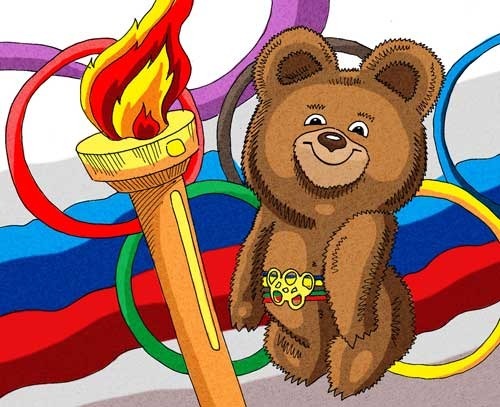          Автор – составитель: Бусаргина.,                                                                        учитель начальных классовс. Покровка2017г.«Большая Шуточная Олимпиада»Пояснительная записка   Шуточная олимпиада – это набор эстафет, в которых как бы пародируются существующие в мире виды спорта. Большая их часть входит в олимпийскую программу. Перед каждым выступлением команды рассказывать ребятам о том, что представляет собой  вид спорта, в котором они будут принимать участие, как надо играть. Можно вести шуточный репортаж. Желательны шуточные награды за шуточные виды спорта. Цель: занять весь лагерь на весь день шуточными спортивными упражнениями, поднять настроение детей. Задачи: - развитие кругозора учащихся в области спорта- укрепление здоровья учащихся- совершенствование навыков межличностного общения детей в процессе игрыУчастники: учащиеся 1 -7 классовДействующие лица: ведущий и подготовленные ученикиОборудование:   спортивный инвентарьХод мероприятияI. Ироничное открытие олимпиады.  1. Парад участников. 2. Зажжение огня (нарисованный факел прикрепляет на стенд один из участников игры). 3. Приветственное слово воспитателей и начальника лагеря. II. Олимпиада. Виды упражнений Прыжки в длину.В эстафете не будет разбега, а вот “заступать” будет категорически нельзя. Эстафета проходит так: Первый участник встает на линию старта, совершает прыжок с места в длину.После приземления он не должен двигаться с места, пока не проведут черту, которая зафиксирует место “посадки”. Черта проводится по носкам обуви прыгающего. Следующий участник ставит ноги прямо перед чертой, не “заступая” её. И тоже совершает прыжок в длину. Вся команда совершает один коллективный прыжок в длину. Прыгать надо аккуратно и не падать при посадке – иначе аннулируется результат прыжка. Самый длинный коллективный прыжок – победный. Стрельба «из лука».Мишень – это обычные ведра. Лук – обыкновенный репчатый лук. Ведро-мишень ставим на 5 м от финишной прямой. Луковицы укладываем на финишной черте, их число равно числу участников. Участник №1 по сигналу начинает движение от старта к финишу. Прибежав, он берет луковицу и бросает её в ведро. Каждое попадание – одно дополнительное очко. Независимо от попадания, первый стрелок не задерживается долго возле финиша, а бежит к своей команде, чтобы передать эстафету следующему, Так, все члены команды, по очереди совершают луковую стрельбу. Побеждает команда, быстрее всех и точнее всех забросившая все луковицы. Вольная борьба. На земле чертится круг диаметром в 1 м, в него входят представители двух команд, встают друг к другу спиной, упираются в землю ногами и пытаются вытолкнуть противника из круга. Помогать себе руками нельзя, начинать выталкивать необходимо по сигналу. За каждого вытолкнутого присуждается 1 очко, по окончании упражнения очки суммируются. Победитель тот, у кого больше очков.  Бадминтон. Ракеткой чеканить будем обычный воздушный шарик. На линии старта стоит первый участник забега. В одной руке у него ракетка, в другой – шарик. Напротив, на линии финиша, установлено ведро. Игрок должен, ударяя ракеткой по шарику, провести шар до финиша и уложить его в ведро. Затем игрок возвращается и передает эстафету следующему. Второй участник бежит к ведру, достает из него шарик и ведет его к команде. Никто не имеет права нести шар в руках или ударять его рукой, все только ракеткой. Победит команда, первой освоившая правила такого бадминтона и сделавшая все быстрее других. Скачки. Лошади в этой эстафете не совсем обычные. Их заменяют табуретки или стулья.  “Всадник “ в этой эстафете должен на старте “оседлать” табуретку, взяться за её края вместо уздечки и, помогая себе ногами, проделать путь от старта до финиша и обратно. Вслед за первым “седоком” этот путь преодолевает вся команда. Побеждают во всех “конных забегах” самые выносливые и быстрые.  Велогонки.Велосипед может заменить обычная гимнастическая палка. Её нужно “оседлать” сразу двум участникам. Они – велосипедисты. Каждому “велодуэту” предстоит “проехать” до поворотной отметки и обратно, удерживая между ногами “велосипед”. Побеждают самые быстрые. Перетягивание каната. Канат надо перетягивать, пропустив его между ногами, и стоя спиной друг к другу.  Стрельба по движущейся мишени. Оружие – теннисные мячи: по одному на каждого участника эстафеты. Мишень – табурет. Чтобы мишень стала “движущейся”, необходимо к её ножке привязать веревку. Капитан, стоя в сторонке, возьмет в руки конец веревки, а команда выстраивается в колонну на “огневом рубеже” на линии старта. Расстояние – не менее 10 м. По сигналу капитан начинает тянуть на себя веревку, табурет двигается, и, пока он перемещается, все игроки должны произвести по одному “выстрелу”. Это нужно делать быстро: кинуть мяч и тут же отпрыгнуть в сторону, чтобы на “рубеж огня” вышел стоящий сзади, следующий участник. Времени на движение мишени – 30 сек. Выигрывает та команда, у которой больше точных попаданий. В перерывах можно устраивать рекламные паузы, делать репортаж с места событий, показывать мини-концерты болельщиков. Канатаходцы.  На полу из полосок бумаги или шпагата протягивается ленточка-дорожка, по которой надо пройти с закрытыми глазами. Побеждает команда, сделавшая большее число точных шагов по ленточке.Кастрюльбол. Для игры нужно: пакет камушек, тазик, 2 чашки или кастрюли, сильно различающиеся по размеру, которые бы входили в тазик. Приготовления: установите чаши одна в другую и поместите их обе в тазик.  Предоставьте игрокам возможность поочередно кинуть по три ореха в центральную (самую маленькую) чашу. Если добавить немного воды в большие кастрюли, то мишень станет плавать, что сделает игру ещё  интереснее! Присуждается по 5 очков за орехи, попавшие в центральную чашу (и оставшиеся там), 3 очка за попадание в более крупную чашу и 1 очко за каждый орех, оставшийся в тазике. Побеждает команда, набравшая большее количество очков. III. Закрытие олимпиады.  Награждение победителей.  Парад участников. Прощание с факелом (его подвешивают к гелиевому шарику, и он улетает в небо). Игра  - путешествиепо станциям «ФордБоярд»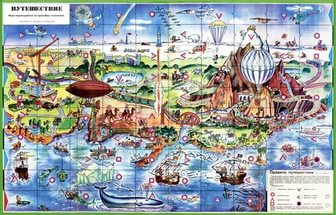 Автор-составитель: Абрамова Е.А.,учитель информатики.Покровка, 2017Игра – путешествие «Форд Боярд»Описание материала: сценарий предназначен для организации летнего отдыха детей в пришкольном лагере дневного пребывания. Цель: Создание условий для развития творческого потенциала детей, самореализации личности ребёнка и укрепление физического, психического и эмоционального здоровья.Задачи: Создание условий для организованного отдыха детей. Пропаганда  здорового образа жизни;Формирование интереса к различным видам деятельности;Развитие познавательной активности, творческого потенциала каждого ребёнка;Формировать у ребят навыки общения и толерантности.Методические советы:Заранее готовятся маршрутные листы для каждого отряда, в котором указан план путешествия по станциям. По маршрутному листу дети отправляются на свои станции. Прибыв на станцию, отряды выполняют задания, которые оцениваются в баллах. Баллы проставляются в маршрутный лист. На станциях стоят дети из старших отрядов, которые тоже будут награждены за помощь в организации мероприятия. Также на станциях размещаются таблички с названием станции для удобного ориентирования ребят.Возрастная категория – учащиеся 4–6 классов. Действующие лица: ведущий, дети, жюриХод игрыМузыкальная станция1. Музыкальный конкурс «Угадай мелодию».Звучит аккомпанемент. Дети угадывают песню.Предлагается три популярные песни:«Песня Забавы»,«В каждом маленьком ребёнке»,«Iliketomoveitmoveit»ПеснякороляДжулианаизм/ф. Мадагаскар2. Споем вместе.Дети всем отрядом поют песни, которые угадали.3. Ритмика.С помощью музыкальных инструментов (бубен, треугольники, маракас) дети простукивают ритм песен: «33 коровы», «Луч солнца Золотого (Серенада Трубадура)».4. Импровизация.Вместе с аккомпанементом фортепьяно и музыкальных инструментов дети импровизируют на эти песни. Инструментами меняются.5. Подведение итогов на станции.Подсчет баллов.Станция Медицинская1. Как обработать рану?2.Первая помощь при ожоге.3. Первая помощь при ушибе.4. Первая помощь при перегревании.5. Первая помощь при обмороке.6. Первая помощь при пищевом отравлении.7. Первая помощь при утомлении.8. Первая помощь при укусе пчел.9. Первая помощь при укусе змеи.Станция ИгроваяПовторяй-каДети становятся в одну линию. По жребию или считалке выбирают первого участника. Он становится лицом ко всем и выполняет какое-либо движение, например, хлопок в ладоши, прыжок на одной ноге, поворот головы, поднятие рук и т.д.Затем он встает на своё место, а на его место становится следующий игрок. Он повторяет движения первого участника и добавляет своё.Третий игрок добавляет два предыдущих и добавляет своё, и так по очереди делают остальные участники.Море – сушаДля этой игры понадобятся обручи. Обручи кладут на пол. Договариваются, что внутри обруча водная стихия – море, река, океан и т.п. Снаружи обруча – суша, берег, луг, пляж и т.п.По команде «Море!» дети должны запрыгнуть в обручи. По команде «Суша!» дети должны находиться вне обруча.Продолжи сказкуВедущий называет несколько слов из популярной сказки. Например: Красная Шапочка, пирожки, бабушка, волк, дровосеки, слов должно быть не менее пяти. И в конце добавляется совершенно постороннее слово, например, трамвай.Ребенок должен рассказать сказку, но как-то изменить историю, чтобы трамвай присутствовал в сказке. Фантазия в такой игре безгранична. Нарисованная пословицаОбычно художники рисуют пейзажи, портреты, натюрморты. А вы попробуйте нарисовать пословицу. Например, такую:- на чужой каравай рот не разевай;- за двумя зайцами погонишься - ни одного не поймаешь;- дареному коню в зубы не смотрят;- одна голова хорошо, а две лучше;- доброе слово и кошке приятно.5. Психогеометрия.На стенах висят листы бумаги с изображением геометрических фигур: квадрат, треугольник, круг, прямоугольник, зигзаг. Ведущий. Вы видите на стенах геометрические фигуры, рассмотрите их. Выберите из них ту, в отношении которой вы можете сказать: «Это я!» Постарайтесь почувствовать свою форму. Если вы испытываете сильное затруднение, выберите ту фигуру, которая вам больше нравится, встаньте около нее. (1 минута.)У вас есть 3 минуты, чтобы обсудить в свой группе, чем вас привлекла данная геометрическая фигура и что общего есть между вами. Поделитесь с нами, какие общие черты вы выделили? В психологии есть система, называемая психогеометрией. Согласно этой системе, каждый человек обладает характерными чертами психогеометрических типов.Итог: количество кругов, квадратов, треугольников, зигзагов в группе.6. Умение сотрудничатьВедущий. Представьте, что нам с вами предстоит экспедиция на необитаемый остров, мы можем взять с собой только ограниченное количество предметов. Какие предметы мы возьмем, зависит от того, как мы сможем договориться. Сейчас каждый индивидуально посмотрите на список предметов и выберите три самые необходимые на необитаемом острове вещи, подчеркните их. (1 минута.)Теперь нам всем вместе нужно решить, какие три предмета вы возьмёте с собой в экспедицию. (Обсуждение в группе и выбор трех предметов.)Список предметов:1. Охотничий нож2. Карманный фонарь3. Магнитный компас4. Охотничье ружье5. Пачка соли6. Литр воды на каждого7. Карманное зеркало8. Полиэтиленовый плащ9. Золото, алмазы10. СобакаИтог: три общие вещи, и как группа смогла договориться.Награждение на линейке победителей и участников.Методические советы:Заранее готовятся маршрутные листы для каждого отряда, в котором указан план путешествия по станциям. По маршрутному листу дети отправляются на свои станции. Прибыв на станцию, отряды выполняют задания, которые оцениваются в баллах. Баллы проставляются в маршрутный лист. На станциях стоят дети из старших отрядов, которые тоже будут награждены за помощь в организации мероприятия. Также на станциях размещаются таблички с названием станции для удобного ориентирования ребят.КВН«Все сказки в гости к нам»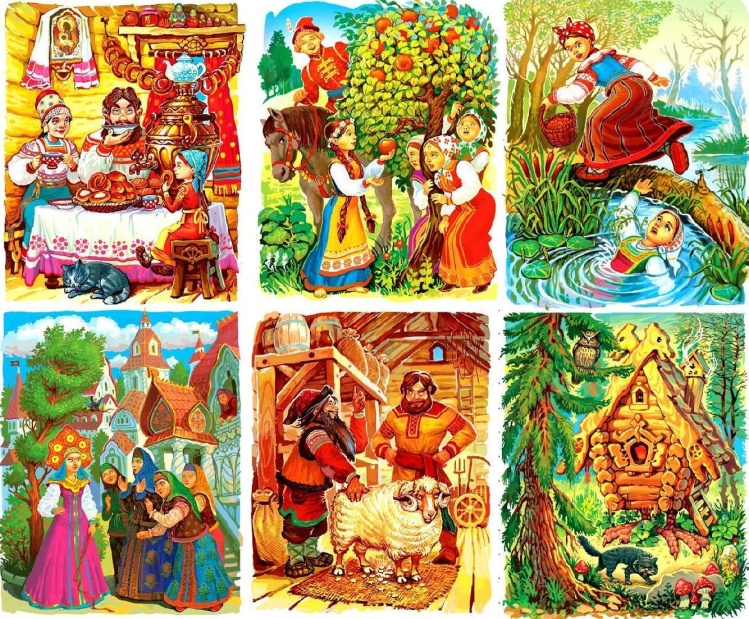 Составила: Бусаргина Н.В.,учитель начальных классовс. Покровка2017г.КВН «Все сказки в гости к нам»Сценарий предназначен для организации летнего отдыха детей в пришкольном лагере дневного пребывания.Цель:Воспитывать любовь к чтению, расширять круг детского чтения.Задачи:   •	Продолжить знакомство  с русскими народными и литературными    сказками;  •	Развивать внимание, наблюдательность, любознательность;Участники: учащиеся начальных классовДействующие лица:ведущий, жюриОборудование: портреты  А.С. Пушкина, П.П. Ершова, В.И. Даля, С.Т. Аксакова, выставка книг, карточки с заданиями для команд.Формирование состава жюри и команд.Ход мероприятияВедущий: Слушай, сказочный народ,Собираемся на сход!Поскорее в строй вставайте,КВН свой начинайте!Сегодня мы с вами вспомним сказки, которые учат нас уму-разуму, а заодно посмотрим, кто из вас сильнее и выносливее и может стать русским богатырем, кто мудрее и добрее и может стать девицей красной.Разминка.Ведущий задает вопросы по сказкамК каким героям приплыла золотая рыбка?Как звали черепаху в сказке «Золотой ключик»?Сколько глаз было у сестер Хаврошечки?В чем должен искупаться Иван-дурак, чтобы стать Иваном-царевичем?В какой сказке сердце у мальчика превратилось в кусочек льда?Кто автор сказки «Петушок – золотой гребешок»?Ведущий: А сейчас мы будем отгадывать, о какой сказке идет речь. Сказка – это занимательный рассказ о необычных событиях и приключениях. «Что за прелесть эти сказки! Каждая есть – поэма!» - писал А.С. Пушкина своему брату.Кто-то за кого-то ухватился цепко, Ох, никак не вытянуть, ох, засела крепко,Но ещё помощники скоро прибегут.Победит упрямицу дружный общий труд!  («Репка»)Колотил да колотил по тарелке носом, Ничего не проглотил и остался с носом. («Лиса и Журавль»)А дорога далека, а корзина нелегка,Сесть бы на пенёк, съесть бы пирожок. «Маша и Медведь»Ах ты, Петя – простота, Оплошал немножко: не послушался кота,Выглянул в окошко. « Кот и Петух»Нет ни речки, ни пруда,Где воды напиться.Очень вкусная водаВ ямке от копытца. «Сестрица Алёнушка и братец Иванушка»Красна девица грустна,Ей не нравится весна,Ей на солнце тяжко, Слёзы льет бедняжка. «Снегурочка»Перечислить название всех сказок А.С. Пушкина и их героев:«Сказка о рыбаке и рыбке», «Сказка о золотом петушке»,«Сказка о мёртвой царевне и о семи богатырях»,«Сказка о царе Салтане…»,«Сказка о попе и его работнике Балде».Блиц-викторина по произведениям А. С. Пушкина1) Каким фруктом отравилась царевна в «Сказке о мертвой царевне и семи богатырях»? (яблоко)2) Мимо какого острова проплывали гости-господа? (мимо острова Буяна)3) В какой сказке Пушкина «в синем небе звезды блещут, в синем море волны хлещут?»  («Сказка о царе Салтане…»)4) От кого князь Гвидон спас царевну-Лебедь?   (От колдуна)5) В кого превратила царевна-Лебедь князя Гвидона?  ( в комара, шмеля)6) В каких сказках Пушкина присутствует цифра 33?  7) Из какой это сказки:Выбрал я жену себе,Дочь послушную тебе, Просим оба разрешенья, Твоего благословенья?    8) Из какой это сказки:Царь с царицею простился, В путь-дорогу снарядился, И царица у окна Села ждать его одна?  9) А эти вопросы об известной всем вам сказке А. С. Пушкина «Сказке о рыбаке и рыбке»:— Сколько лет рыбачил старик? (33)— Сколько раз закинул старик невод в море, прежде чем поймал золотую рыбку?  — Кем предстала перед стариком его старуха в первый раз?  — Сколько времени была царицей старуха?  — Сколько просьб старика выполнила рыбка?  — Последнее желание сварливой старухи?  10) Как изображает А.С. Пушкин царевну-лебедь?  11) Кто говорит: «Я ль на свете всех милее,Всех румяней и белее».  12)  Какими словами начинается «Сказка о рыбаке и рыбке»?13)  Какими словами обращался старик к золотой рыбке?14)  Какими словами начинается «Сказка о царе Салтане»?15)  Какими словами заканчивается «Сказка о царе Салтане»?Конкурс «Дополни имя».У некоторых сказочных героев двойные имена. Я назову вам первую часть имени, а вы догадайтесь, о каком сказочном герое идет речь. Для  1 команды:Елена …Сестрица...Василиса... Крошечка …Марья... Для  2 команды:Кощей... Мальчик... Братец... Иван... Змей... Конкурс  «Сказочные загадки».Уплетая калачи,Ехал парень на печи.Прокатился по деревнеИ женился на царевне.(Емеля) У Аленушки-сестрицыУнесли братишку птицы.Высоко они летят,Далеко они глядят. (Гуси-лебеди)Был друг у Ивана немного горбатым,Но сделал счастливым его и богатым(Конек-Горбунок) Сладких яблок ароматЗаманил ту птицу в сад.Перья светятся огнем,И светло в ночи, как днем.(Жар-птица) Эта скатерть знаменитаТем, что кормит всех досыта,Что сама собой онаВкусных кушаний полна.(Скатерть-самобранка)Ждали маму с молоком,А пустили волка в дом.Кем же были этиМаленькие дети?(Семеро козлят) Ведущий:  1. Какие сказки о животных вы можете назвать?2. Каким животным в сказках народ симпатизирует, а каких осуждает? 3. Какие сказки начинаются словами: «В некотором царстве, в некотором государстве…»?              4. Какое настоящее имя царевны-лягушки?              5. Почему всегда побеждает  Иван-царевич или Иван-дурак?6. Какие сказочные предметы покоряют время и расстояние?   7. В сказках часто встречается выражение: «Ложись спать…», а дальше какие слова нужно сказать?   Герои  сказок отгадывают иногда такие загадки:Что на свете всех быстрее?    Что на свете всех слаще?     Что на свете всех жирнее?    Ведущий:  По опорным словам отгадай название сказки:СОЛДАТ    СТАРУХА   ТОПОР («Каша из топора»)БРАТ   СЕСТРА    ГУСИ    БАБА-ЯГА («Гуси – Лебеди»)ДВА БРАТА     КУПЕЦ     КРЕСТЬЯНИН («умная дочка»)БАБКА     МЫШКА    КУРОЧКА («Курочка Ряба»)Конкурс:  «Изобрази пантомиму».Прочитать отрывок, отгадать сказку и показать так, чтобы зрители поняли, о чём идёт речь.Отрывки из сказок для конкурса:Поле всё Иван обходит,Озираючись кругом, И садится под кустом;Звёзды на небе считаетДа краюшку уплетает.Прорубил лёд, зачерпнул вёдра и поставил их, а сам глядит в прорубь. И увидел Емеля в проруби щуку. Изловчился и ухватил щуку в руку.Сыновья поклонились отцу, взяли по стреле, вышли в чистое поле, натянули луки и выстрелили.Прибежали кот и дрозд к лисицыной норе, кот настроил гусельцы и давай натренькивать. Лиса слушала, слушала и вылезла из норы. Кот  и дрозд её схватили - и давай бить – колотить, покуда она ноги не унесла.Ведущий:  А сейчас жюри объявит результаты конкурса. Идёт подсчёт баллов.Подведение итогов. Награждение победителей.Сценарий торжественной линейки, посвящённой открытию лагерной сменыАвтор – составитель: Бусаргина Н.В., учитель начальных классов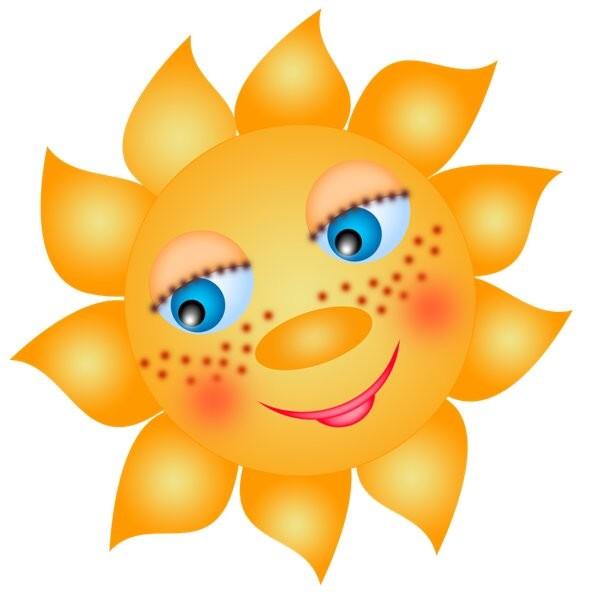 с. Покровка2017 г.Сценарий торжественной линейки,посвящённой открытию лагерной сменыСценарий предназначен для организации летнего отдыха детей в пришкольном лагере дневного пребывания.Ход линейкиВедущий 1: Внимание! Все отряды приглашаются на праздничную линейку открытия первой лагерной смены!Слово для приветствия предоставляется директору школы Денисову Ю.Л.Ведущий 2: Мы все живём в огромном мире,И каждый шаг для нас - событие,И каждый день, что мы встречаем,Пусть дарит новые открытия.Друг друга ближе мы узнаем,В таком знакомстве - дружбы суть.Итак, мы смену начинаем,Как говорится, в добрый путь!Ведущий 1 и 2 (вместе) Отряды, равняйсь! Смирно! Вольно! Командирам представить свой экипаж. (Звучат фанфары)Ведущий 1: Уважаемый начальник лагеря! Лагерь на торжественную линейку, посвящённую открытию лагерной смены, в количестве двух отрядов, построен. Разрешите внести государственный флаг Российской Федерации и эмблему лагеря, смену лагеря считать открытой!Выступление начальника лагеря: Смену открыть разрешаю! Флаги внести!(под барабанную дробь выносят флаги)Ведущий 1: Лагерь, смирно!Равнение на флаг! (Под гимн Российской Федерации происходит торжественный подъём флага. С эмблемой лагеря, флаг зелёного цвета,  встают к отряду).Ведущий 2: Лагерь, вольно! Слово для поздравления предоставляется начальнику лагеря Бусаргиной Наталье Владимировне.Выступление начальника лагеря:Уважаемые ребята! Хотелось бы сначала поздравить вас с Днем детей, с вашим славным праздником детства. Помните, что это пора безвозвратна, поэтому не спешите, скорее, вырасти, а успевайте радоваться тому счастью, которым вы сейчас обладаете. Во взрослой жизни вы встретите немало увлекательного и интересного, но детство останется в вашей памяти навсегда, а мы, ваши родители и педагоги, изо всех сил постараемся сделать его ярким и волшебным! Также хочется поздравить вас с первым днем лета!В школьном  лагере «РОСТОК» сегодня праздник!В нашем лагере звучит веселый смех! Мы радость искренней и теплой встречи, Готовы разделить на всех.   Впереди – целая смена. И хотелось бы, чтобы это время прошло для нас не зря. Чтобы мы с вами не просто жили вместе, но ещё и вместе учились делать добрые дела, постигали тайны, которых в нас самих и вокруг нас великое множество. Мы попробуем прожить это время так, как нам хотелось бы жить всегда, замечая прекрасное в самом обыденном, удивляясь себе, радуясь другим. Желаю вам весело провести время, проявить все свои самые лучшие способности, укрепить свое здоровье, отлично отдохнуть и найти новых друзей.   Пожалуйста, повернитесь к своему левому соседу, все-все, и улыбнитесь ему, теперь – к правому соседу и тоже улыбнитесь. Отлично! Пускай от смены у вас останутся только самые яркие и незабываемые впечатления!  Настало время, ребята, взять с вас клятву. Я попрошу всех выровняться. После каждой строчки говорить: «Клянемся!»Ведущий 1 и 2: (читают вместе)Клятва:  Я, вступая в ряды детской организации «РОСТОК», перед лицом своих товарищей торжественно обещаю:- быть честным и справедливым; (Клянёмся!)- уважать своих сверстников и взрослых; (Клянёмся!)- активно участвовать в делах организации; (Клянёмся!)- беречь и охранять богатство своей страны; (Клянёмся!)- стать достойным гражданином России. (Клянёмся!)Все поют гимн лагеря «Пусть всегда будет солнце!»Музыка: А.Островского Слова: Пряничниковой Ю.Л., учителя музыки и Орлянской Н., ученицы 7 класса ГБОУ ООШ с. Покровка Солнечный круг, поле и лугВсюду леса зеленеют,Речка шумя, резво течёт.И вся планета поёт.Припев:Пусть всегда будет солнце!Пусть всегда будет небо!Пусть всегда будет мама!Пусть всегда буду я!Ты, человек, в ответе навекЗа всю природу планеты!Пусть все леса, реки, лугаЧистыми будут всегда!Припев:Если здорова будет земля,Будет цела вся природа –И человек навсегдаБудет счастливым тогда!Солнечный свет, озеро, лес          Это Покровка родная!          Эко - Прогресс-          Лагерь чудес          Всё сохраним, сберегая!Ведущий 1: Хочу, чтоб в мире было много света,Хочу, чтоб в мире было много лета,В котором солнце, птичьи голосаИ на траве – зеленая роса.Хочу, чтоб в мире было меньше плача,А больше смеха, радости, удачи,Улыбок детских, как цветенье, зыбких,Цветов, сравнимых с детскою улыбкой.Звенит наш гул все громче, все слышней.Какая трель над миром разливается!Все думают: распелся соловей,А вот и нет! Наш лагерь открывается!Ведущий 2: Друг друга ближе мы узнаемВ таком знакомстве дружбы суть.Итак, сезон мы начинаем,Как говорится, в добрый путь! Ура!В исполнении ансамбля «Домисолька» звучит «Дружное попурри»1. Если с другом вышел в путь Веселей дорога Без друзей меня чуть - чуть А с друзьями много Что мне снег, что мне зной Что мне дождик проливной Когда мои друзья со мной Что мне снег, что мне зной Что мне дождик проливной Когда мои друзья со мной. 2. Я, ты, он, она,Вместе - целая страна.Вместе - дружная семья,В слове «мы» - сто тысяч «я»Большеглазых, озорных,Черных, рыжих и льняных,Грустных и веселыхВ городах и селах!3. От улыбки хмурый день светлей,От улыбки в небе радуга проснется...Поделись улыбкою своей,И она к тебе не раз еще вернется.И тогда наверняка,Вдруг запляшут облака,И кузнечик запиликает на скрипке...С голубого ручейкаНачинается река,Ну, а дружба начинается с улыбки. (2 раза)Чтец 1. Наступило лето             Но в школу мы идем              В лагере «РОСТОК»               Весело живем.Чтец 2. Лето! Лето! Лето! Лето!              Никаких уроков нету!             Отдыхай!Чтец 3. Всем дана команда «вольно»,             Ждет на поле мяч футбольный,             Забивай!Чтец 4. Никаких заданий на дом!              Речка - рядом, поле - рядом,              Тут как тут!              Ну, а парта у окошка              И звонок - пускай немножко             Отдохнут!Ведущий 1: Торжественную линейку считать закрытой!                      Все уходят под музыку «Лето, ах, Лето…»Игра - путешествие«Космические дали»Автор: Юшина Светлана Васильевна, учитель начальных классовПокровка, 2017г.«КОСМИЧЕСКИЕ ДАЛИ»Сценарий предназначен для организации летнего отдыха детей в пришкольном лагере дневного пребывания.Цель: организация деятельности воспитанников по формированию представлений о планетах Солнечной системы.Задачи:Опираясь на знания школьных предметов, расширить преставления детей об освоении космического пространства.Воспитывать чувство патриотизма, гордости за страну, первой преодолевшей силу земного притяжения.Продолжить знакомство  с первопроходцем, покорившим воздушное пространство.Развивать умение сотрудничать друг с другом, работать в группах.Участники: воспитанники, ведущий, Подготовка: несколько воспитанников заранее учат стихи, готовят художественные номера,эмблемы, название и девиз команд, делают поделки и рисунки на тему «Космос». Оборудование: мультимедийное оборудование для презентации «Космические дали», поделки и рисунки ребят на тему «Космос» для оформления зала, карточки с названием планет, мяч, грамоты, записьпесни группы «Земляне» «Трава у дома», плакаты с названием конкурсов.                                                 Ход мероприятия1 Организационная часть.Голос диктора:Говорит Москва! Работают все радиостанции Советского Союза. Московское время: 10 часов 2 минуты. Передаем сообщение ТАСС о первом в мире полете человека в космическое пространство.12 апреля 1961 года в Советском Союзе выведен на орбиту вокруг Земли первый в мире космический корабль – спутник с человеком на борту. Пилотом космического корабля – спутника «Восток» является гражданин Советского Союза, летчик Гагарин Юрий Алексеевич. Полёт продолжался 108 минут, то есть 1 час 48 минут. (слайд изображение Ю.А. Гагарина)2.     Основная часть.Читает учащийсяОн проник в космические далиИ прославил подвигом свой век,Юрий Алексеевич Гагарин,Наш простой советский человек,На «Востоке» - корабле крылатомФлаг пронёс он матери – страны…Самым первым в мире космонавтомЛюди всей Земли восхищены.(А.П. Мещеряков, 12 апреля 1961 года)(3 слайд 20 век «Век космонавтики»)Ведущий:12 апреля наша страна отмечает День космонавтики. Это всенародный праздник. Для нас кажется привычным, что стартуют с Земли космические корабли. В высоких небесных далях происходят стыковки космических аппаратов. Месяцами в космических станциях живут и трудятся космонавты, уходят к другим планетам автоматические станции. Сегодня мы с вами совершим космический полёт к другим планетам. Успех полёта – ваши знания, взаимовыручка и активное участие. А ещё, конечно, к такому серьёзному полёту обязательно нужно готовиться.1-й конкурс. Представление команд.Команды по очереди показывают свои эмблемы, представляют название и девиз.2-й конкурс. Разминка.Учитель:(4 слайд изображение Земли)-Эй, Земля, а с кем ты дружишь?Иль одна по небу кружишь?- Я в компании приличной:Братьев семь, одна сестричка.Учитель:Отгадайте загадки:Первая от Солнца,Скрывается всегда,Заметить её можно,Перед восходом и закатом,Всего по два часа!Ответ: Меркурий(5 слайд изображение Меркурия)Сестрой Земли её зовут,Хоть жизни нет там и чуть-чуть,Жара и углекислый газ,Вам не позволят жить сейчас!Ответ: Венера(6 слайд изображение Венеры)Ведущий: Продолжите строчки стихотворения.(7 слайд стихотворение)
Марс красноватый на Землю ….(глядит),Многих смущает его внешний вид.Имя имеет в честь бога …(войны),И охранять его вроде должныФобос и Деймос (как ужас и страх).Эти названья у всех на устах.Спутники это родные его —Камни большие и только всего!В здешних «морях» нет ни капли …..(воды).Может, помогут полярные ….(льды)?Шапки полярные есть изо льда,Только из них не струится вода.Лед это, видно, совсем не простой.(8 слайд изображение Марса)Ведущий:Она пятая планета от Солнца, крупнейшая в Солнечной системе. На планете есть красное пятно. Оно постоянно кружиться в вихре.Задание: Попробуйте изобразить под музыку этот вихрь.(9 слайд изображение Юпитера)Ведущий:Какая же планета будет следующая? Ведущий:Шестая планета от Солнца и вторая по размерам планета в Солнечной системе после Юпитера. Сатурн назван в честь римского бога земледелия.(10 слайд изображение Сатурна)Задание: Игроки встают в круг и перекидывают мяч друг другу. Если мяч падает, то тот, кто последним коснулся его, садится в середину круга - это и есть картошка. Так картошка копится. Если тот, кто попал в разряд картошки, сумеет поймать летящий мяч, выходит в круг. А тот, кто его бросил, становится картошкой.Ведущий:(11 слайд изображение Урана)Планета Солнечной системы, седьмая по удалённости от Солнца, третья по диаметру и четвёртая по массе. Названа в честь греческого бога неба Урана, отца Кроноса и, соответственно, деда Зевса. Задание:  Здесь мы будем ремонтировать ракету. Каждый из участников по очереди выходит и рисует геометрическую фигуру, часть ракеты, таким образом, вы отремонтируете ракету.Ведущий:Мы уже близки к последней планете, но прежде мы должны пройти испытание на планете - Нептун.  Восьмая и самая дальняя планета Солнечной системы. Нептун также является четвёртой по диаметру и третьей по массе планетой. Планета была названа в честь римского бога морей.( 12 слайд изображение Нептуна)Задание: А теперь мы отгадаем маленький кроссворд.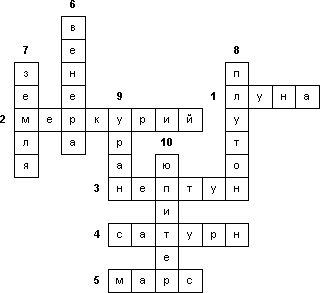 ( 13 слайд вопросы кроссворда)
1. Естественный спутник Земли.2. Первая от Солнца планета.3. Планета, названная именем морского царя.4. Планета, имеющая 30 спутников и хорошо заметные кольца, состоящие из камней и глыб вращающихся вокруг её.5. Планета, с двумя спутниками.6. Вторая планета от Солнца.7. Планета, имеющая один естественный спутник.8. Самая маленькая планета от Солнца.9. Самая большая планета, масса которой в 318 раз больше нашей.10. Пятая планета от Солнца. (14 слайд изображение Плутона)Ведущий:Наконец-то мы приземлились на планете - Плутон.Она известная карликовая планета Солнечной системы. Масса в 500 раз меньше земной. Имеет спутник Харон. Планета Плутон состоит в основном из камня и льда.Задание: Ответить на вопросы.( 15 слайд вопросы)1. Сколько планет насчитывает наша солнечная система?2. На какой планете существует жизнь?3. Какую планету назвали в честь древнеримского бога войны?4. Какая планета имеет кольца?  Ведущий:3-й конкурс. Метеоритный дождь.Внимание всем экипажам! Наши космические корабли попали под метеоритный дождь. Всем соблюдать спокойствие, быть внимательным, оказывать помощь друг другу. Чтобы преодолеть возникшее препятствие, необходимо в случае правильного утверждения говорить «да», а в случае неправильного – «нет».( 16 слайд «Да или «Нет»)Метеориты – осколки других миров, которые не сгорели в атмосфере, а долетели до Земли. (Да.)Самый тяжёлый из найденных метеоритов – Гоба.  Его масса 66 т. (Да.)Солнце меньше, чем Земля? (Нет.)Конструктор космического корабля, на котором Ю. Гагарин совершил полёт, - академик Королёв. (Да.)Древние греки называли Солнце богом Гелиосом, Аполлоном или Фебом, а наши предки – славяне – Ярилом. (Да.)Виток вокруг Земли  Ю. Гагарин  совершил за 1 час 48 минут. (Да.)До человека в космосе побывала кошка Мурка. (Нет.Собаки Белка и Стрелка.)(Ответы дают обе команды.)4-й конкурс. Домашнее задание.Ведущий:К Марсу путь был очень длинным.Стоп! Выходим из кабины.А теперь особое внимание –Мы готовы показать домашнее задание.Задание: Любой музыкальный номер на космическую тему.5-й конкурс. Космические художники.Ведущий:Небесное тело, состоящее из замороженной воды и газа, смешанных с частями пыли и камня, называется кометой. Каждые 76 лет около Земли появляется большая комета Галлея. Последний раз её наблюдали в 1986 году. В каком году комета Галлея появиться около Земли в следующий раз? Задание:  Нарисуйте, какой вы представляете себе комету Галлея.(Дети работают в командах на одном листе.Время ограничено – 7 минут.)(17 слайд комета Галлея)6-й конкурс. Спутник Земли.( 18 слайд Спутник Земли Луна)Луноход – вездеходНам с Луны приветы шлёт.Говорит: «Дела в порядке!»В гости всех к себе зовёт.Собирайтесь, фантазёры,Пока Луна висит в окне.В луноходе будем скороМы кататься на Луне.Ведущий:Чтобы благополучно прилуниться, нужно определить свой вес. На Луне сила тяжести в 6 раз меньше, чем на Земле. Следовательно, на Луне вы будете в 6 раз легче. Вопрос: Что на Луне будет тяжелее – 1 кг ваты или 1 кг железа? Каким будет ваш вес?(Ответы дети пишут на листочках и сдают жюри.)Подведение итогов и награждение победителей.(Звучит песня группы «Земляне» «Трава у дома».)Ведущий:( 19 слайд слова Ю.А.Гагарина)Итак, ребята, мы возвращаемся на Землю. Ю.А. Гагарин, вернувшись из полёта, сказал: «Облетев Землю в корабле – спутнике, я увидел, как прекрасна наша планета. Люди, будем хранить и преумножать эту красоту, а не разрушать её». Давайте будем выполнять завет первого лётчика – космонавта.( 20 слайд Солнышко)Подведение итогов